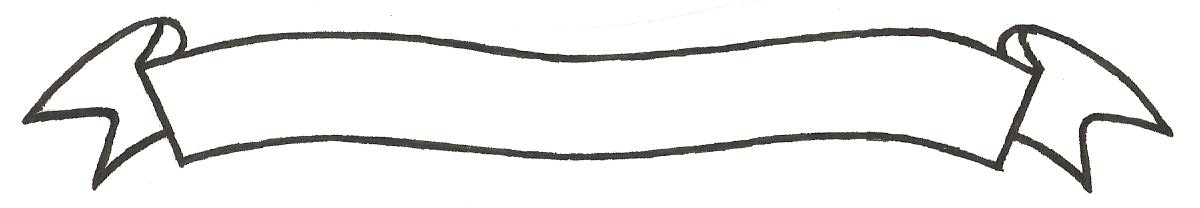 MERU UNIVERSITY OF SCIENCE AND TECHNOLOGYP.O. Box 972-60200 – Meru-Kenya.Tel: 020-2069349, 061-2309217. 064-30320 Cell phone: +254 712524293, +254 789151411Fax: 064-30321Website: www.must.ac.ke  Email: info@must.ac.keUniversity Examinations 2014/2015 THIRD YEAR FIRST SEMESTER EXAMINATION FOR THE DEGREE OF BACHELOR OF COMMERCEBFC 3276: ADVANCED TAXATION DATE: AUGUST 2015					   	             TIME: 2 HOURSINSTRUCTIONS: Answer question one and any other two questions QUESTION ONE (30 MARKS)Discuss tax planning measures of an individual 					(5 Marks)Explain the main provisions of customs and excise duty				(5 Marks)Explain the methods of checking tax evasion					(5 Marks)Mokomani Sacco has the data concerning the year of income 2010MOKOMANI SACCO2010 Profit & Loss Description					shs.000		shs.000	Income from members loan				7000Interest from bank (net)					350Rental income						3500Dividends form XYZ (gross)				400Dividends form Wananchi Coop Society(Net)						900									12150Expenses:Salaries and wages			3450Donations				400Depreciation			700Travel & Entertainement		80AGM and training			35Insurance				100Rent 				200Interest				140Repair and maintenance 		120General expenses			50Bad debts w/o			25		(5300)Surplus						6850		Required:Compute the taxable surplus and tax liability						(5 Marks)	Distinguish between a single tax system and multiple tax system			(5 Marks)Explain the reasons why a country might prefer a multiple tax system over a single tax system										(5 Marks)QUESTION TWO (20 MARKS)Discuss the following terms as used in taxation Act -2nd ScheduleInvestment deduction (ID)							(21/2 Marks)Industrial Building Allowance (IBA)					(21/2 Marks)Wear and tear allowance (W & TA)					(21/2 Marks)Farm works deductions (FWD)						(21/2 Marks)Dahabu Mining Company Ltd has been prospecting for gold in Kakamega County since 1990.  In the year 2007, the company discovered huge deposits of the mineral and commenced mining operations on 1 July 2007.  The following expenditure was incurred on 1 July 2007shs.000Patents right paid to the government	4,800Payment of local council licence		840Construction of godown in KK town	2,680Construction of labour quarters		1,200Purchase of specialized machinery	1,960Construction of godown at site		780Transportation of specialized machinery	450Purchase of ten ton lorry			1920Purchase of tools and implements		90Purchase of computers			360Purchase of furniture & fittings		900Purchase of Toyota Hilux pick-up	1400Additional information:The company had incurred exploration expenses amounting to shs.1,500,000 as on 1 July 2007.The administration expenses incurred prior to 1 July 2007 amounted to shs.3,000,000.Required:Compute the capital allowances due to Dahabu Mining Company Ltd for the year ended 30 June 2008										(10 Marks)QUESTION THREE (20 MARKS)Discuss the benefits of Value Added Tax (V.A.T) in the context of the principles of a good tax system										(5 Marks)Kiprop operates an electronic shop in Bomet town of Bomet county.  In the month of May 2008, he undertook the following transactionsMay 1	Purchased 20 cameras for at total of Shs.1,000,0000May 3	Purchased flash bulbs for a total of shs.200,000May 5	Sold 10 cameras each @25% above costMay 8	Purchased 200 wrist watches at shs.2000 eachMay 10 	Sold two slide projectors for shs.500,000May 13	Sold flashbulbs that cost shs.100,000 for shs.150,000May 15	Purchased 50 stop watches for a total value of shs.50,000May 16 	Purchased 100 alarm clocks at a total value of shs.80,000May 20	Sold the remaining 10 cameras each at 25% above costMay 22	Sold 3 slide projectors for a total of shs.750,000May 25	Sold 100 wrist watches at shs.2,500 per watchMay 27 	Sold 70 alarm clocks each at 60% above costMay 29	Sold 50 wrist watches at a total value os shs.90,000Given that the prices are V.A.T inclusive.  Calculate input tax and output tax	(15 Marks) QUESTION FOUR (20 MARKS)Discuss the mutuality clause giving examples					(5 Marks)What are some of the allowable deductions when it comes to ascertaining of taxable income of a petroleum company								(5 Marks)What are the provisions for taxing the following special businesses?Members clubsAmateur Sporting AssociationInsurance companies							(10 Marks)QUESTION FIVE (20 MARKS)Clearly enumerate the steps in computing partnership income for income tax purposes												(6 Marks)Albert, Ben and Clara are in partnership trading as AB&C Enterprises.  They share profits and losses in the ratio of 1:2:2 respectively.  In the year 2010 they reported a profit of shs.400,000 after deducting the following items:Shs		Depreciation 		100,000		Salaries A		400,000			  B		300,000			 C		200,000		Commission B		200,000Interest capital A	200,000		             C	200,000Stationery		50,000Office expenses	100,000Required:Calculate the adjusted partnerships profit/loss and its distribution among the partners										(8 Marks)Show the partners tax liability						(6 Marks)